 PRIORY FARM DOG BOARDING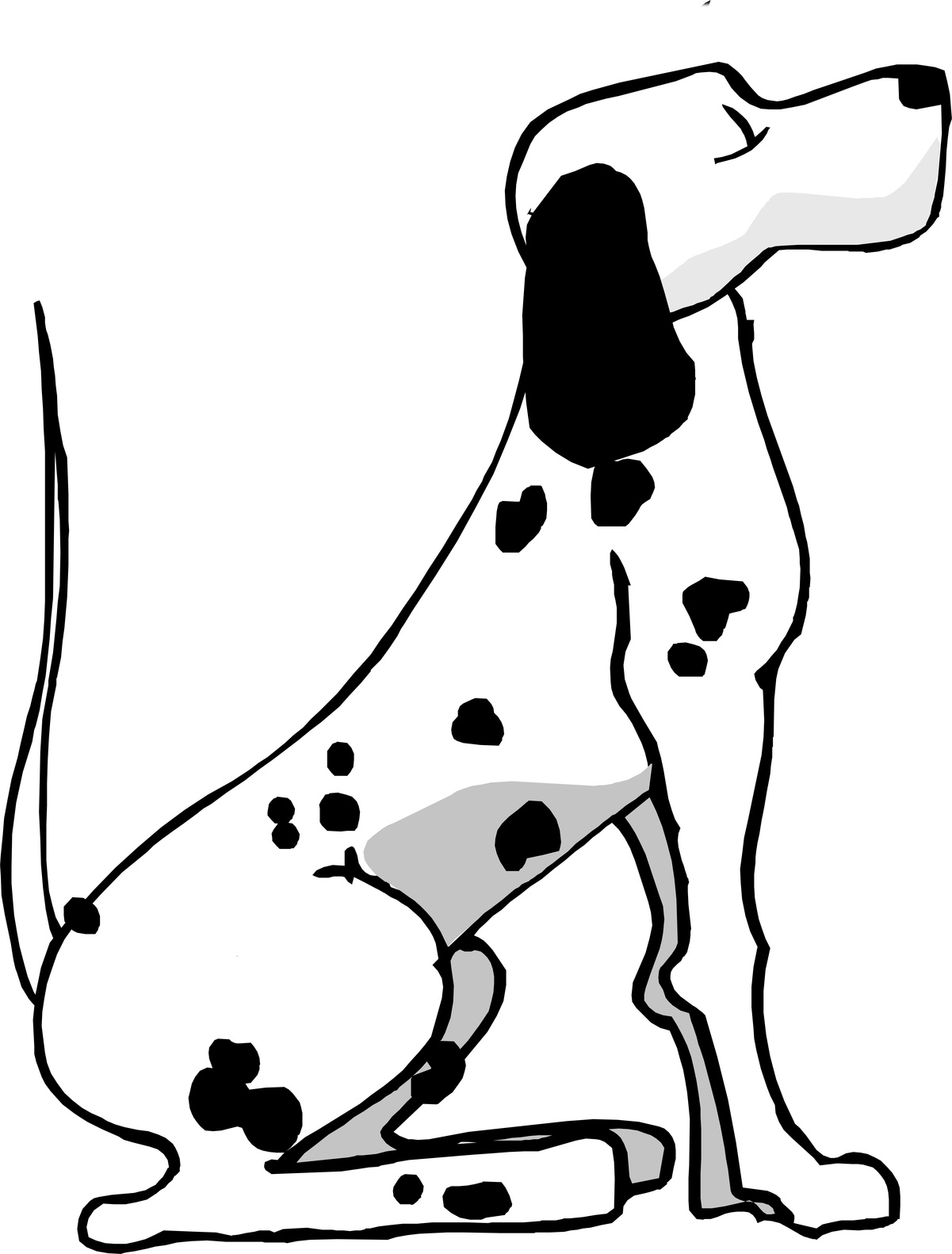 All dogs must be up to date with all vaccinations including kennel cough 14 days prior to arrival.Owners to supply beds, bowls, food, and treats.We reserve the right to seek advice from a vet when necessary if owners cannot be contacted.PRICES£15.00 per dog per week day.£17.00 per dog per weekend day and bank holidays.The day of arrival and day of departure is counted as two whole days.Drop off times not before 8:00hrsCollection not after 18:30hrs.Out of hour’s drop off and collection by special arrangement only. Please make sure all times are confirmed.Dogs Name_________________________________________Age__________________________________________________Microchip details__________________________________________________________________________________________Owners Name______________________________________Address_________________________________________________________________________________________________________________________________________________________________________________________________________________Telephone No______________________________________VetName________________________________________________Telephone no_______________________________________Emergency contact (this should be someone who can make a decision about surgery or euthanasia)Name________________________________________________Telephone no_______________________________________Food/Notes_____________________________________________________________________________________________________________________________________________________________________________________________________________________________________________________________________Is your dog up to date with flea and worm control and vaccinations___________________________ Neutered____________________________________________ Any medical history________________________________ _______________________________________________________Can your dog(s) be aggressive towards people, cats, dogs or livestock_____________________________________________________________________________________Is your dog(s) house trained______________________Can your dog(s) be left for short periods of time_______________________________________________________Please be aware that other duties take me off site but the site is never completely unattended.Date of drop off_____________________________________Date of collection___________________________________Payment total_______________________________________£50.00 is payable at time of booking, this is a deposit to secure your booking and is non refundable in case of cancellations.Deposit received____________________________________Balance due on collection__________________________Date__________________________________________________Owner’s name______________________________________Signature____________________________________________